HAKIJAN TIEDOTTOIMINTAOHJELMA (hakuopas luku 1)VIITEKAUSI (hakuopas luku 2)KAUPAN PIDETYN TUOTANNON ARVO (hakuopas luku 2)TOIMINTARAHASTO (hakuopas luku 2)ARVIO EU:N RAHASTOTUESTA (hakuopas luku 2)MUUT TUET SITOUMUKSET LIITTEET (hakemukseen on liitettävä seuraavat liitteet): Kirjallinen toimintaohjelmaesitys, todentavine asiakirjoineen 
(ml. toimenpiteitä koskevat tarjoukset ja taustaselvitykset) Toimintaohjelman talousarvio Koontilaskelma kaupan pidetyn tuotannon arvosta viitekautena Pöytäkirjaote siitä tuottajaorganisaation toimivaltaisen elimen kokouksesta, jossa toimintaohjelmasta ja toimintarahaston perustamisesta on päätetty Pöytäkirjanote siitä tuottajaorganisaation toimivaltaisen elimen kokouksesta, jossa on päätetty toimintarahaston kartuttamismenettelystä Luettelo tuottajaorganisaation jäsenistä toimintaohjelman hyväksyntää haettaessa Muu liite, mikä       _____________________HAKEMUKSEN JÄTTÄMINENHakemus toimitetaan osoitteeseen:RuokavirastoMarkkinaosastoAlvar Aallon katu 560100 Seinäjoki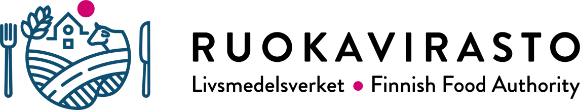 RUOKAVIRASTO MarkkinaosastoAlvar Aallon katu 560100 Seinäjokikirjaamo@ruokavirasto.fiPuh. 029 530 0400HAKEMUS hedelmä- ja vihannesalan 
tuottajaorganisaation toimintaohjelman 
hyväksymiseksi(EU) 2021/2115, (EU) 2022/126, MJL 999/2012, VNA 70/2023, 85/2023Lnro 354Tuottajaorganisaation nimi Tuottajaorganisaation nimi Tuottajaorganisaation nimi OsoiteOsoiteAsiakasnumeroYhteyshenkilön nimiYhteyshenkilön nimiSähköpostiosoiteOsoiteOsoiteOsoitePuhelinnumeroMatkapuhelinnumeroMatkapuhelinnumeroToimintaohjelman kesto on vuotta, ja se toteutetaan vuosina -Toimintaohjelma laaditaan erillisenä Ruokaviraston antamien ohjeiden mukaisesti.Toimintaohjelma laaditaan erillisenä Ruokaviraston antamien ohjeiden mukaisesti.Toimintaohjelma laaditaan erillisenä Ruokaviraston antamien ohjeiden mukaisesti.Toimintaohjelma laaditaan erillisenä Ruokaviraston antamien ohjeiden mukaisesti.Toimintaohjelma laaditaan erillisenä Ruokaviraston antamien ohjeiden mukaisesti.Toimintaohjelma laaditaan erillisenä Ruokaviraston antamien ohjeiden mukaisesti.Toimintaohjelma laaditaan erillisenä Ruokaviraston antamien ohjeiden mukaisesti.Tuottajaorganisaatio hakee hyväksyntää seuraavalle viitekaudelle Tuottajaorganisaatio hakee hyväksyntää seuraavalle viitekaudelle Tuottajaorganisaatio hakee hyväksyntää seuraavalle viitekaudelle  12 kk pituinen tilikausi 12 kk pituinen tilikausi 12 kk pituinen tilikausi tosiasiallinen kaupan pidetty tuotanto 12 peräkkäisen kuukauden ajalta muu esittämänne kaupan pidetyn tuotannon arvo tosiasiallinen kaupan pidetty tuotanto 12 peräkkäisen kuukauden ajalta muu esittämänne kaupan pidetyn tuotannon arvo tosiasiallinen kaupan pidetty tuotanto 12 peräkkäisen kuukauden ajalta muu esittämänne kaupan pidetyn tuotannon arvoTuottajaorganisaation viitekausi ensimmäisenä toimintaohjelman täytäntöönpanovuonna on      /     /      -      /     /          /     /      -      /     /     Tuottajaorganisaation kaupan pidetyn tuotannon arvo viitekautena onTuottajaorganisaation kaupan pidetyn tuotannon arvo viitekautena oneuroaToimintarahaston määrän arvio on ensimmäisenä toimintaohjelman täytäntöönpanovuonnaeuroa.Toimintarahaston kartuttamismenettelyToimintarahaston kartuttamismenettelyToimintarahaston kartuttamismenettelyToimintarahaston kartuttamismenettely Tuottajaorganisaatio käyttää toimintarahaston kartuttamiseen osaksi tai kokonaan omia varojaan Tuottajaorganisaatio käyttää toimintarahaston kartuttamiseen osaksi tai kokonaan omia varojaan Tuottajaorganisaatio käyttää toimintarahaston kartuttamiseen osaksi tai kokonaan omia varojaan Tuottajaorganisaatio käyttää toimintarahaston kartuttamiseen osaksi tai kokonaan omia varojaan Tuottajaorganisaatio kerää jäseniltään maksuosuuksia toimintarahastoon Tuottajaorganisaatio kerää jäseniltään maksuosuuksia toimintarahastoon Tuottajaorganisaatio kerää jäseniltään maksuosuuksia toimintarahastoon Tuottajaorganisaatio kerää jäseniltään maksuosuuksia toimintarahastoonMaksujen keräysperustaMaksujen keräysperustaMaksujen keräysperustaMaksujen keräysperusta snt/kg snt/kg snt/kg snt/kg snt/euro  snt/euro  snt/euro  snt/euro  Jäsenkohtaiset maksut toimintarahastoon ovat erisuuruisia Jäsenkohtaiset maksut toimintarahastoon ovat erisuuruisia Jäsenkohtaiset maksut toimintarahastoon ovat erisuuruisia Jäsenkohtaiset maksut toimintarahastoon ovat erisuuruisiaTuottajaorganisaatio arvio toimintaohjelman ensimmäisen täytäntöönpanovuoden EU:n rahastotueksieuroaSaako hakija muuta julkista tukea (EU:n tukea, kansallista tai alueellista tukea) toimintaohjelman toimiin tai niiden tyyppisiin toimiin? 	 ei 	 kyllä ** Liitä hakemukseen kopio tukipäätöksestä/-päätöksistä/hakemuksestaAllekirjoittaessaan tämän hakemuksen tuottajaorganisaatio samalla vakuuttaa, että se:sitoutuu vastaamaan tässä hakemuksessa ja sen liitteenä olevassa toimintaohjelmassa ilmoittamiensa tietojen oikeellisuudesta,sitoutuu noudattamaan Euroopan parlamentin ja neuvoston asetuksessa (EU) 2021/2115, komission delegoidussa asetuksessa (EU) 2022/126, komission delegoidussa asetuksessa (EU) 2017/891 sekä laissa (999/2012) maataloustuotteiden markkinajärjestelystä, valtioneuvoston asetuksissa 70/2023 ja 85/2023 toimintaohjelman hyväksymiselle ja tuen saamiselle asetettuja edellytyksiä,sitoutuu noudattamaan Suomen kansallista strategiasuunnitelmaa 2023–2027on tietoinen siitä, että jos se on tässä hakemuksessa antanut vääriä tietoja tai muuten jättänyt noudattamatta toimintaohjelmaa koskevia EU:n säännöksiä, sille maksettu EU:n tuki voidaan periä takaisin,ilmoittaa välittömästi Ruokavirastolle sellaisista tuottajaorganisaation toiminnassa tapahtuneista muutoksista, jotka voivat vaikuttaa toimintaohjelman hyväksymisen edellytyksiin,sitoutuu antamaan Ruokavirastolle toiminnastaan sellaisia tietoja, joita EU:n säännökset edellyttävät,sitoutuu siihen, etteivät se tai sen jäsenet ota vastaan suoraan tai välillisesti kaksinkertaista unionin tai kansallista rahoitusta asetuksen (EU) 2021/2115 mukaisesti unionin taloudellista tukea saaviin toimenpiteisiinToimintaohjelman esittäminen merkitsee sen esittäneen tuottajaorganisaation sitoutumista kansallisten tarkastusten sekä unionin suorittamien tarkastusten alaisuuteen erityisesti julkisten varojen asianmukaisen käytön osalta.Tietosuoja: Maaseutuelinkeinohallinnon tietojärjestelmiin kerätään henkilötietoja viranomaistehtävien hoitamista varten. Sinulla on oikeus saada tiedot esimerkiksi rekisterinpitäjästä, henkilötietojen käsittelyn tarkoituksesta sekä tietojen säännönmukaisista luovutuksista. Lisätietoja henkilötietojen käsittelystä saat internetistä osoitteessa https://www.ruokavirasto.fi/tietoa-meista/avointieto/tiedonluovutukset/Allekirjoittaessaan tämän hakemuksen tuottajaorganisaatio samalla vakuuttaa, että se:sitoutuu vastaamaan tässä hakemuksessa ja sen liitteenä olevassa toimintaohjelmassa ilmoittamiensa tietojen oikeellisuudesta,sitoutuu noudattamaan Euroopan parlamentin ja neuvoston asetuksessa (EU) 2021/2115, komission delegoidussa asetuksessa (EU) 2022/126, komission delegoidussa asetuksessa (EU) 2017/891 sekä laissa (999/2012) maataloustuotteiden markkinajärjestelystä, valtioneuvoston asetuksissa 70/2023 ja 85/2023 toimintaohjelman hyväksymiselle ja tuen saamiselle asetettuja edellytyksiä,sitoutuu noudattamaan Suomen kansallista strategiasuunnitelmaa 2023–2027on tietoinen siitä, että jos se on tässä hakemuksessa antanut vääriä tietoja tai muuten jättänyt noudattamatta toimintaohjelmaa koskevia EU:n säännöksiä, sille maksettu EU:n tuki voidaan periä takaisin,ilmoittaa välittömästi Ruokavirastolle sellaisista tuottajaorganisaation toiminnassa tapahtuneista muutoksista, jotka voivat vaikuttaa toimintaohjelman hyväksymisen edellytyksiin,sitoutuu antamaan Ruokavirastolle toiminnastaan sellaisia tietoja, joita EU:n säännökset edellyttävät,sitoutuu siihen, etteivät se tai sen jäsenet ota vastaan suoraan tai välillisesti kaksinkertaista unionin tai kansallista rahoitusta asetuksen (EU) 2021/2115 mukaisesti unionin taloudellista tukea saaviin toimenpiteisiinToimintaohjelman esittäminen merkitsee sen esittäneen tuottajaorganisaation sitoutumista kansallisten tarkastusten sekä unionin suorittamien tarkastusten alaisuuteen erityisesti julkisten varojen asianmukaisen käytön osalta.Tietosuoja: Maaseutuelinkeinohallinnon tietojärjestelmiin kerätään henkilötietoja viranomaistehtävien hoitamista varten. Sinulla on oikeus saada tiedot esimerkiksi rekisterinpitäjästä, henkilötietojen käsittelyn tarkoituksesta sekä tietojen säännönmukaisista luovutuksista. Lisätietoja henkilötietojen käsittelystä saat internetistä osoitteessa https://www.ruokavirasto.fi/tietoa-meista/avointieto/tiedonluovutukset/Paikka ja aikaPaikka ja aikaAllekirjoitus ja nimenselvennysAllekirjoitus ja nimenselvennys